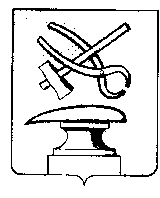 АДМИНИСТРАЦИЯ ГОРОДА КУЗНЕЦКА ПЕНЗЕНСКОЙ ОБЛАСТИПОСТАНОВЛЕНИЕОт______________№________г. КузнецкО внесении изменений в постановление администрации города Кузнецка от 26.01.2012 N 73 «Об утверждении Административного регламента предоставления муниципальной услуги «Присвоение и аннулирование адресов»  В соответствии с Федеральным законом от 06.10.2003 № 131-ФЗ «Об общих принципах организации местного самоуправления в Российской Федерации», руководствуясь  статьей  Устава города Кузнецка Пензенской области, АДМИНИСТРАЦИЯ ГОРОДА КУЗНЕЦКА ПОСТАНОВЛЯЕТ:         1. В постановление администрации города Кузнецка от 26.01.2012 N 73 «Об утверждении Административного регламента предоставления муниципальной услуги «Присвоение и аннулирование адресов» внести следующие изменения:         1.1. Привести в соответствие порядковую нумерацию второго подраздела первого раздела «Круг заявителей», изменив очередность с пунктов 1.3 на пункты 1.2.         1.2. В измененную порядковую нумерацию второго подраздела «Круг заявителей» в пункт 1.2 постановления добавить подпункт 1.2.5 следующего содержания:         «1.2.5. Кадастровый инженер, выполняющий на основании документа, предусмотренного статьей 35 или статьей 42.3 Федерального закона от 24.07.2007 № 221-ФЗ «О кадастровой деятельности», кадастровые работы или комплексные кадастровые работы в отношении соответствующего объекта недвижимости, являющегося объектом адресации. Кадастровый инженер обращается от имени лица, указанного в пункте 1.2.1 Административного регламента».         1.3. Пункт 2.6.2 изложить в следующей редакции:         «2.6.2. Правоустанавливающие и (или) правоудостоверяющие документы на объект (объекты) адресации (в случае присвоения адреса зданию (строению) или сооружению, в том числе строительство которых не завершено, в соответствии с Градостроительным кодексом Российской Федерации для строительства которых получение разрешения на строительство не требуется, правоустанавливающие и (или) правоудостоверяющие документы на земельный участок, на котором расположены указанное здание (строение), сооружение».         1.4. Пункт 2.6.3 изложить в следующей редакции:         «2.6.3. Выписки из Единого государственного реестра недвижимости об объектах недвижимости, следствием преобразования которых является образование одного и более объекта адресации (в случае преобразования объектов недвижимости с образованием одного и более новых объектов адресации)».         1.5. Пункт 2.6.4 изложить в следующей редакции:«2.6.4. Разрешение на строительство объекта адресации (при присвоении адреса строящимся объектам адресации) «(за исключением случаев, если в соответствии с Градостроительным кодексом Российской Федерации для строительства или реконструкции здания (строения), сооружения получение разрешения на строительство не требуется) и (или) при наличии разрешение на ввод объекта адресации в эксплуатацию».         1.6. Пункт 2.6.6 изложить в следующей редакции:«2.6.6. Выписка из Единого государственного реестра недвижимости об объекте недвижимости, являющемся объектом адресации (в случае присвоения адреса объекту адресации, поставленному на кадастровый учет)»          1.7. Пункт 2.6.9 изложить в следующей редакции:«2.6.9. Выписка из Единого государственного реестра недвижимости об объекте недвижимости, который снят с государственного кадастрового учета, являющемся объектом адресации (в случае аннулирования адреса объекта адресации по основаниям, указанным в подпункте "а" пункта 14 Правил присвоения)».1.8. Пункт 2.6.10 изложить в следующей редакции:«2.6.10. Уведомление об отсутствии в Едином государственном реестре недвижимости запрашиваемых сведений по объекту недвижимости,   являющемуся объектом адресации (в случае аннулирования адреса объекта адресации по основаниям, указанным в подпункте "б" пункта 14 Правил присвоения)».1.9. Дополнить подраздел второго раздела «Исчерпывающий перечень документов, необходимых в соответствии с законодательными и иными нормативными правовыми актами для предоставления муниципальной услуги» пунктом 2.6.11 следующего содержания:«2.6.11. Документы, указанные в подпунктах 2.6.2, 2.6.5, 2.6.9, 2.6.10 пункта 2.6 Административного регламента, представляются федеральным органом исполнительной власти, уполномоченным Правительством Российской Федерации на предоставление сведений, содержащихся в Едином государственном реестре недвижимости, или действующим на основании решения указанного органа подведомственным ему федеральным государственным бюджетным учреждением в порядке межведомственного информационного взаимодействия по запросу уполномоченного органа».1.10. Пункт 3.1 формы заявления о присвоении объекту адресации адреса или аннулировании его адреса, содержащийся в приложении 1 к административному регламенту по предоставлению муниципальной услуги «Присвоение и аннулирование адресов» изложить в следующей редакции:         2. Настоящее постановление подлежит официальному опубликованию, размещению на официальном сайте администрации города Кузнецка в информационно-телекоммуникационной сети «Интернет» и вступает в силу на следующий день после официального опубликования.         3. Контроль за исполнением настоящего постановления возложить на первого заместителя главы администрации города Кузнецка Трошина В.Е.3.1Прошу в отношении объекта адресации:Прошу в отношении объекта адресации:Прошу в отношении объекта адресации:Прошу в отношении объекта адресации:Прошу в отношении объекта адресации:Прошу в отношении объекта адресации:3.1Вид:Вид:Вид:Вид:Вид:Вид:3.1Земельный участокСооружениеМашино-место3.1Здание (строение)ПомещениеМашино-местоГлава администрации города КузнецкаС.А. Златогорский